Einladung | Teilnahme am interaktiven WorkshopSehr geehrte Damen und Herren!Was hält die Menschen in Europa zusammen? Wie kann sich eine Gemeinsamkeit, eine kollektive Identität vor allem in einem Europa der Regionen entwickeln? Gerade die weltweite Pandemie zeigte uns, dass ‚Nationalismus‘ erstarkt und gemeinsames Handeln und Entscheiden an Bedeutung verlieren. Um dem entgegen zu wirken und darüber zu diskutieren, lädt das Europahaus Klagenfurt Sie, und ihre Mitglieder/KollegInnen zu einem kostenlosen interaktiven Workshop mit dem Titel Ich oder Wir? Kollektive Identität im Europa der Regionenein. Angesichts einer immer komplexer werdenden Welt, in der man „global denken und lokal handeln“ sollte, wird die Bildung einer verbindlichen, sinnstiftenden kollektiven Identität zu einer immer größeren Herausforderung. Wie kann die Bildung eines kollektiven Wir gelingen? Diese und weitere spannende Fragen werden in dem Workshop mithilfe eines kurzen Impuls-Vortrags, einem World-Cafe und einem Planspiel erarbeitet und beantwortet. Der Workshop findet am Samstag, den 26. Juni 2021 von 09:00 bis 17:00 Uhr statt. Für Imbiss und Verpflegung vor Ort ist gesorgt.Um Anmeldung bis spätestens Sonntag, den 20. Juni 2021 per E-Mail unter info@europahaus-klagenfurt.at wird gebeten. Die Teilnahme ist limitiert und wird unter Berücksichtigung der offiziell geltenden COVID-Regelungen (3 G) am Workshoptag durchgeführt.Die Aktivität wird durch die Österreichische Gesellschaft für Politische Bildung unterstützt.Wir würden uns freuen, wenn Sie diese Information an Ihre Mitglieder/KollegInnen sowie über Ihre Social-Media-Kanäle kommunizieren könnten.Mit besten Grüßen aus dem Europahaus,Marc Germeshausen, MSc BA KHS		Prof. Mag. Dkfm. Valentin PetritschGeschäftsführer				PräsidentKlagenfurt am Wörthersee, 27. Mai 2021Programmablauf:09:00-10:30 	Begrüßung			Vorstellung der TeilnehmerInnenImpulsvortragEinteilung der Arbeitsgruppen10:30-11:00	Pause11:00-12:30	World Café			Fragestellungen und Diskussionen an den Tischgruppen			Präsentation der Ergebnisse			Zusammenfassung, Reflexion im Plenum12:30-13:30	Mittagspause13:30-15:45	Vorbereitung Planspiel (Ablauf und Instruktion)			Durchführung Planspiel15:45-16:00	Pause16:00-17:00	Evaluierung, Diskussion, Analyse, Reflexion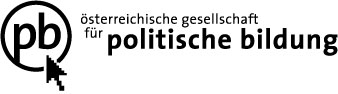 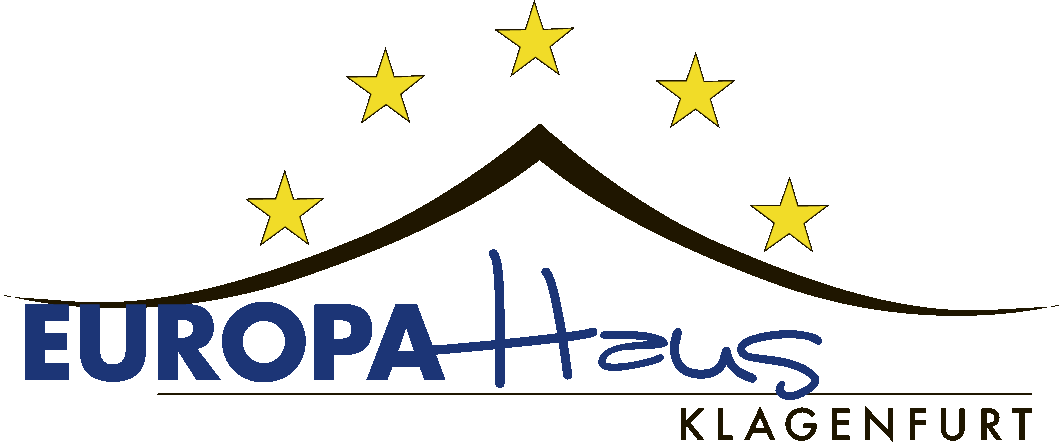 